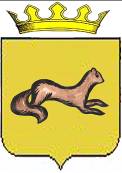 КОНТРОЛЬНО-СЧЕТНЫЙ ОРГАН____ОБОЯНСКОГО РАЙОНА КУРСКОЙ ОБЛАСТИ____306230, Курская обл., г. Обоянь, ул. Шмидта д.6, kso4616@rambler.ruЗАКЛЮЧЕНИЕ №66по результатам финансово-экономической экспертизы проекта постановления Администрации Обоянского района Курской области «Об утверждении муниципальной программы муниципального района «Обоянский район» Курской области «Охрана окружающей среды муниципального образования «Обоянский район» Курской области на 2018-2020 годы»»г. Обоянь                                                                                          31 октября 2017 г.Основания для проведения экспертно-аналитического мероприятия: Федеральный Закон от 07 февраля 2011года № 6-ФЗ «Об общих принципах организации и деятельности контрольно-счетных органов субъектов Российской Федерации и муниципальных образований», Решение Представительного Собрания Обоянского района Курской области от 29 марта 2013 года № 2/23-II «О создании Контрольно-счетного органа Обоянского района Курской области и об утверждении Положения о Контрольно-счетном органе Обоянского района Курской области», Приказ №75 от 23.12.2016 «Об утверждении плана деятельности Контрольно-счетного органа Обоянского района Курской области на 2017 год», Приказ председателя Контрольно-счетного органа Обоянского района Курской области №54 от 30.10.2017 «О проведении экспертизы проектов Постановлений Администрации Обоянского района Курской области».Цель экспертно-аналитического мероприятия: Проведение экспертизы проекта Постановления Администрации Обоянского района Курской области «Об утверждении муниципальной программы муниципального района «Обоянский район» Курской области «Охрана окружающей среды муниципального образования «Обоянский район» Курской области на 2018-2020 годы»».Предмет экспертно-аналитического мероприятия: Проект Постановления Администрации Обоянского района Курской области «Об утверждении муниципальной программы муниципального района «Обоянский район» Курской области «Охрана окружающей среды муниципального образования «Обоянский район» Курской области на 2018-2020 годы»».Срок проведения: с 30.10.2017 года по 31.10.2017 года. Исполнители экспертно-аналитического мероприятия: Председатель Контрольно-счетного органа Обоянского района Курской области – Шеверев Сергей Николаевич.Ведущий инспектор Контрольно-счетного органа Обоянского района Курской области - Климова Любовь Вячеславовна.Общие сведения об объекте экспертизы:Проект постановления Администрации Обоянского района Курской области «Об утверждении муниципальной программы муниципального района «Обоянский район» Курской области «Охрана окружающей среды муниципального образования «Обоянский район» Курской области на 2018-2020 годы»», направлен в Контрольно-счетный орган Обоянского района Курской области ответственным исполнителем – отделом промышленности, строительства, транспорта, связи, ЖКХ, архитектуры и градостроительства Администрации Обоянского района Курской области 30.10.2017 года (сопроводительное письмо №03-05-01-59/3787 от 26.10.2017 года).Ответственный исполнитель муниципальной программы:Отдел промышленности, строительства, транспорта, связи, ЖКХ, архитектуры и градостроительства Администрации Обоянского района Курской области.Подпрограмма муниципальной программы: «Экология и чистая вода муниципального образования «Обоянский район» Курской области на 2018-2020 годы» муниципальной программы муниципального района «Обоянский район» Курской области «Охрана окружающей среды муниципального образования «Обоянский район» Курской области на 2018-2020 годы».Цель муниципальной программы:- реализация мер, принимаемых по созданию благоприятной и стабильной экологической обстановки на территории Обоянского района.Задачи муниципальной программы:- обеспечение населения Обоянского района экологически чистой питьевой водой;- предотвращение вредного воздействия твердых бытовых отходов на здоровье человека и окружающую среду.Срок реализации Программы:2018-2020 годы.В ходе проведения экспертизы выявлено:Проект постановления Администрации Обоянского района Курской области «Об утверждении муниципальной программы муниципального района «Обоянский район» Курской области «Охрана окружающей среды муниципального образования «Обоянский район» Курской области на 2018-2020 годы»», разработан в соответствии с п.1 ст. 15 Федерального закона Российской Федерации от 06.10.2003 №131-ФЗ «Об общих принципах организации местного самоуправления в Российской Федерации», Федеральным законом от 10.01.2002 № 7-ФЗ «Об охране окружающей среды», Федеральным законом от 24.06.1998 № 89-ФЗ «Об отходах производства и потребления», постановлением Администрации Обоянского района от 24.10.2017 №528 «Об утверждении Перечня муниципальных программ муниципального района «Обоянский район» Курской области», для создания благоприятной и стабильной экологической обстановки на территории Обоянского района Курской области, снижения остроты проблемы обращения с твердыми бытовыми отходами, обеспечения населения Обоянского района экологически чистой питьевой водой».В соответствии с паспортом программы, ее реализация запланирована за счет средств бюджета Обоянского района Курской области в сумме 1752,6 тыс. рублей, в том числе по годам:                                                                                                                тыс. руб.В паспорте не указана цель муниципальной программы.Паспорт представленной для экспертизы программы не предполагает утверждение следующей подпрограммы:«Экология и чистая вода муниципального образования «Обоянский район» Курской области на 2018-2020 годы» муниципальной программы муниципального района «Обоянский район» Курской области «Охрана окружающей среды муниципального образования «Обоянский район» Курской области на 2018-2020 годы».В приложении №1 паспорта муниципальной программы некорректно указан временной период действия программы и подпрограммы (2017-2019 годы).В наименовании приложения №4 отражено наименование подпрограммы, вместо самой программы.Раздел 5 паспорта муниципальной программы «Ресурсное обеспечение программы», не содержит положений, обосновывающих выделение указанной суммы средств на реализацию запланированных мероприятий из местного бюджета.Представленный для экспертизы проект муниципальной программы не содержит следующие обязательные разделы, предусмотренные Методическими указаниями по разработке и реализации муниципальных программ муниципального района «Обоянский район» Курской области, утвержденными постановлением Главы Обоянского района от 08.10.2013 г. №166:- методику оценки эффективности муниципальной программы;- обоснование выделения подпрограмм.«Подпрограмма «Экология и чистая вода муниципального образования «Обоянский район» Курской области на 2018-2020 годы» муниципальной программы муниципального района «Обоянский район» Курской области «Охрана окружающей среды муниципального образования «Обоянский район» Курской области на 2018-2020 годы»»В ходе проведения экспертизы выявлено:В соответствии с паспортом подпрограммы, ее реализация запланирована за счет средств бюджета Обоянского района Курской области в сумме 1752,6 тыс. рублей, в том числе по годам:тыс. руб.В паспорте не указана цель представленной подпрограммы.В разделе 5 паспорта подпрограммы не отражен общий объем финансовых средств на реализацию данной подпрограммы.Раздел 5 паспорта подпрограммы «Ресурсное обеспечение подпрограммы», не содержит положений, обосновывающих выделение указанной суммы средств на реализацию запланированных мероприятий из местного бюджета.В текстовой части представленной подпрограммы отсутствует приложение №3 «Прогноз сводных показателей муниципальных заданий на оказание муниципальных услуг муниципальными учреждениями по муниципальной подпрограмме «Экология и чистая вода муниципального образования «Обоянский район» Курской области на 2018-2020 годы» муниципальной программы муниципального района «Обоянский район» Курской области «Охрана окружающей среды муниципального образования «Обоянский район» Курской области на 2018-2020 годы».Представленный для экспертизы проект муниципальной подпрограммы не содержит следующие обязательные разделы, предусмотренные Методическими указаниями по разработке и реализации муниципальных программ муниципального района «Обоянский район» Курской области, утвержденными постановлением Главы Обоянского района от 08.10.2013 г. №166:- методику оценки эффективности муниципальной подпрограммы.ВыводыКонтрольно-счетный орган Обоянского района Курской области предлагает Администрации Обоянского района Курской области учесть замечания, изложенные в настоящем экспертном заключении.Председатель Контрольно-счетного органаОбоянского района Курской области                                                  С.Н. ШеверевИсточник финансирования Районный бюджетИсточник финансирования Районный бюджетИсточник финансирования Районный бюджет2018 год2019 год2020 год352,6700,00700,00ВСЕГО                                                          1752,6ВСЕГО                                                          1752,6ВСЕГО                                                          1752,6Источник финансирования Районный бюджетИсточник финансирования Районный бюджетИсточник финансирования Районный бюджет2018 год2019 год2020 год352,6700,00700,00ВСЕГО                                                          1752,6ВСЕГО                                                          1752,6ВСЕГО                                                          1752,6